Větrací kryt pro trubku LDR 125Obsah dodávky: 1 kusSortiment: K
Typové číslo: 0018.0334Výrobce: MAICO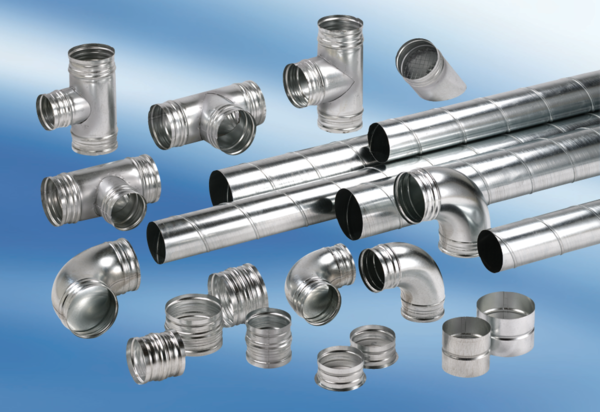 